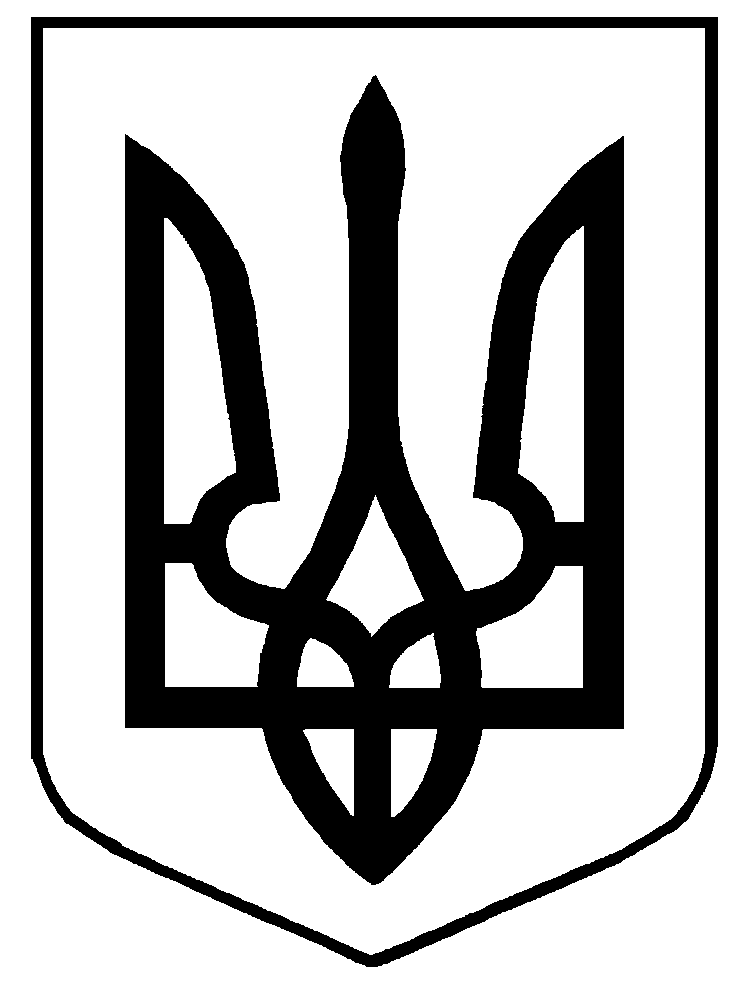 Міністерство освіти і науки УкраїниМіністерство соціальної політики УкраїниЗАТВЕРДЖЕНОНаказ Міністерства освіти і науки України  від « 04 » березня р. №288Стандарт професійної (професійно-технічної) освіти           СП(ПТ)О 6113.А.01.30-2018_                  (позначення стандарту)Професія:          ОзеленювачКод:                       6113           Професійні кваліфікації: озеленювач 2-го розряду, озеленювач 3-го розряду,озеленювач 4-го розряду,озеленювач 5-го розрядуВидання офіційнеКиїв – 2019Інформація про робочу групуРозробникиГріненко В.В. – директор Навчально-методичного центру професійно-технічної освіти  в Чернігівській  області.Багмут О. М. – завідуючий сектором наукового та навчально-методичного забезпечення модернізації змісту професійної освіти ІМЗО МОН України.Кайтановська О. М. – науковий співробітник відділу наукового та навчально-методичного забезпечення змісту професійної освіти ІМЗО МОН України.Дубина Л.О. – директор ДПТНЗ «Сновське вище професійне училище лісового господарства»Ананко В.В. – заступник  директора з навчально-виробничої роботи ДПТНЗ «Сновське вище професійне училище лісового господарства»Никончук В.І. – директор ДП «Корюківське лісове господарство»Аніщенко С.М.  –  директор ДП «Городнянське лісове господарство»Макієнко В.Г. – методист Навчально-методичного центру професійно-технічної освіти  в Чернігівській області.Демченко В.Г. – викладач ДПТНЗ «Сновське вище професійне училище лісового господарства»Горпиненко М.В. – майстер виробничого навчання ДПТНЗ «Сновське вище професійне училище лісового господарства»Науковий консультантПаржницький В. В. – начальник відділу наукового та навчально-методичного забезпечення змісту професійної освіти ІМЗО МОН України, канд. пед. наук.Літературний редакторКравченко О.А. –  викладач ДПТНЗ «Сновське вище професійне училище лісового господарства»Технічний редакторКлименко А. Г. -  лаборант ДПТНЗ «Сновське вище професійне училище лісового господарства»Керівники робочої групиКучинський М. С. – директор департаменту професійної освіти Міністерства освіти і науки України.Мірошниченко К. Б. –  заступник директора, начальник відділу змісту та організації навчального процесу департаменту професійної освіти Міністерства освіти і науки України.Загальні положенняСтандарт професійної (професійно-технічної) освіти (далі – СП(ПТ)О) з професії 6113 Озеленювач розроблено відповідно до Конституції України, законів України «Про освіту», «Про професійну (професійно-технічну) освіту», «Про професійний розвиток працівників», «Про зайнятість населення», «Про організації роботодавців, їх об'єднання, права і гарантії  їх діяльності», постанови Кабінету Міністрів України від 23.11.2011 № 1341 «Про затвердження Національної рамки кваліфікацій», розпорядження Кабінету Міністрів України від 14.12.2016 № 1077 «Про затвердження Плану заходів із впровадження Національної рамки кваліфікацій на 2016-2020 роки», розпорядження Кабінету Міністрів України від 03.04.2017 № 275-р «Про затвердження середньострокового плану пріоритетних дій Уряду до 2020 року», Довідника кваліфікаційних характеристик професій працівників Випуск 87 "Житлове та комунальне господарство населених пунктів", затвердженого Наказом Державного комітету будівництва, архітектури та житлової політики України від 17.06.1999 №144 за погодженням з Міністерством праці та соціальної політики України зі змінами і доповненнями, внесеними
 наказами Державного комітету України з питань житлово-комунального господарства  станом на 01.01.2007 р, та інших нормативно-правових документів і є обов'язковим для виконання всіма закладами професійної (професійно-технічної) освіти, підприємствами, установами та організаціями, незалежно від їх підпорядкування та форми власності, що здійснюють (або забезпечують) підготовку (підвищення професійної кваліфікації, перепідготовку) кваліфікованих робітників.Стандарт професійної (професійно-технічної) освіти містить:титульну сторінку;інформацію про робочу групу з розроблення СП(ПТ)О);загальні вимоги щодо реалізації СП(ПТ)О);загальнопрофесійний навчальний блок;перелік навчальних модулів та професійних компетентностей; перелік ключових компетентностей; умовні позначення, що використовуються в СП(ПТ)О);сферу професійної діяльності випускника;специфічні вимоги до робітника з обраної професії;вимоги до кожної професійної кваліфікації.Загальні вимоги щодо реалізації СП(ПТ)О)Підготовка кваліфікованих робітників за професією Озеленювач має такі етапи: первинна професійна підготовка, перепідготовка та підвищення професійної кваліфікації. Підготовка за кожною професійною кваліфікацією ґрунтується на компетентнісному підході та структурується за модульним принципом. Навчальний модуль – логічно завершена складова СП(ПТ)О, що формується на основі кваліфікаційної характеристики (далі – КХ) та/або за наявності професійного стандарту (далі – ПС), потреб роботодавців галузі, сучасних технологій та новітніх матеріалів.Структура навчального модуля містить перелік компетентностей та їх зміст. Засвоєння навчального модуля може підтверджуватися відповідним документом (сертифікат/посвідчення/свідоцтво), що видається закладом професійної (професійно-технічної) освіти.СП(ПТ)О визначає три групи компетентностей: загальнопрофесійні, ключові та професійні. Компетентність/компетентності – здатність особи до виконання певного виду діяльності, що виражається через знання, уміння, морально-етичні цінності та інші особистісні якості.Загальнопрофесійні компетентності – знання та уміння, що є загальними (спільними) для професії. Якщо навчання здійснюється безперервно за декількома професійними кваліфікаціями, то загальнопрофесійні компетентності набуваються один раз – перед оволодінням навчальним матеріалом початкової професійної кваліфікації.Ключові компетентності – загальні здібності й уміння (психологічні, когнітивні, соціально-особистісні, інформаційні, комунікативні), що дають змогу особі розуміти ситуацію, досягати успіху в особистісному і професійному житті, набувати соціальної самостійності та забезпечують ефективну професійну й міжособистісну взаємодію (набуваються впродовж усього терміну навчання поза робочим навчальним планом).Професійні компетентності – знання та уміння особи, які дають їй змогу виконувати трудові функції, швидко адаптуватися до змін у професійній діяльності та є складовими відповідної професійної кваліфікації.У закладах професійної (професійно-технічної) освіти тривалість первинної професійної підготовки встановлюється відповідно до професійної кваліфікації, яку набуває здобувач освіти, що визначається робочим навчальним планом.При організації підвищення професійної кваліфікації, перепідготовки або професійної підготовки на виробництві термін професійного навчання визначається за результатами вхідного контролю. Вхідний контроль знань, умінь та навичок здійснюється відповідно до законодавства.Навчальний час здобувача освіти визначається обліковими одиницями часу, передбаченого для виконання навчальних програм професійної (професійно-технічної) освіти.Обліковими одиницями навчального часу є:академічна година тривалістю 45 хвилин;урок виробничого навчання, тривалість якого не перевищує 6 академічних годин;навчальний день, тривалість якого не перевищує 8 академічних годин;навчальний тиждень, тривалість якого не перевищує 36 академічних годин.Навчальний (робочий) час здобувача освіти в період проходження виробничої практики встановлюється залежно від режиму роботи підприємства, установи, організації відповідно до законодавства.Професійно-практична підготовка здійснюється в навчальних майстернях, лабораторіях, навчально-виробничих дільницях та безпосередньо на робочих місцях підприємств.Вимоги до кожної професійної кваліфікації містять:кваліфікаційну характеристику;вимоги до освітнього, освітньо-кваліфікаційного рівня професійної кваліфікації осіб;типову навчальну програму;типовий навчальний план;перелік основних засобів навчання.Типова програма підготовки кваліфікованих робітників для кожної професійної кваліфікації визначає перелік навчальних модулів, перелік та зміст професійних компетентностей.Типовий навчальний план підготовки кваліфікованих робітників для кожної професійної кваліфікації містить розподіл навчального навантаження між загальнопрофесійною, професійно-теоретичною та професійно-практичною підготовкою; консультації; кваліфікаційну атестацію. У типовому навчальному плані визначено загальну кількість годин для оволодіння професійною кваліфікацією та розподіл годин між навчальними модулями.Робочі навчальні плани та програми для підготовки кваліфікованих робітників розробляються закладами професійної (професійно-технічної) освіти за погодженням з роботодавцями та органами управління освіти на основі типових навчальних планів та типових навчальних програм.Робочі навчальні плани підготовки кваліфікованих робітників визначають графік навчального процесу, навчальні предмети, їх погодинний розподіл та співвідношення між загальнопрофесійною, професійно-теоретичною та професійно-практичною підготовкою.Робочі навчальні програми для підготовки кваліфікованих робітників визначають зміст навчальних предметів відповідно до компетентностей та тематичний погодинний розподіл відповідно до робочих навчальних планів.Перелік основних засобів навчання за кожною професійною кваліфікацією розроблено відповідно до потреб роботодавців, сучасних технологій та матеріалів.За результатами здобуття кожної професійної кваліфікації проводиться державна або проміжна (поетапна) кваліфікаційна атестація, що передбачає оцінювання набутих компетентностей й визначається параметрами: «знає – не знає»; «уміє – не вміє». Поточне оцінювання проводиться відповідно до чинної нормативно-правової бази.Заклади професійної (професійно-технічної) освіти, органи управління освіти, засновники організовують та здійснюють поточний, тематичний, проміжний і вихідний контроль знань, умінь та навичок здобувачів освіти, їх кваліфікаційну атестацію. Представники роботодавців, їх організацій та об’єднань долучаються до тематичного, вихідного контролю знань, умінь та навичок здобувачів освіти та безпосередньо беруть участь у кваліфікаційній атестації.Після завершення навчання кожен здобувач повинен уміти самостійно виконувати всі роботи, передбачені кваліфікаційною характеристикою, технологічними умовами і нормами, встановленими в галузі.Навчання з охорони праці проводиться відповідно до вимог чинного законодавства Про охорону праці. При складанні робочих навчальних планів та програм необхідно врахувати, що для початкового навчання (професійної підготовки) на теоретичну частину предмета «охорона праці», що входить до загальнопрофесійного блоку, потрібно виділити не менше 30 годин навчального часу, а при підвищенні професійної кваліфікації та перепідготовці – не менше 15 годин навчального часу (п.2.3. Типового положення про порядок проведення навчання і перевірки знань з питань охорони праці, затвердженого наказом Державного комітету України з нагляду за охороною праці від 26.01.2005 № 15, зареєстрованого в Міністерстві юстиції України 15.02.2005 за № 231/10511 (зі змінами).Вивчення специфічних професійних питань з охорони праці необхідно здійснювати в курсах спеціальних та загальнотехнічних дисциплін  з метою поєднання технологічної підготовки з підготовкою з охорони праці, а робочі навчальні програми цих навчальних предметів повинні включати відповідні питання безпеки праці.До самостійного виконання робіт здобувачі освіти допускаються лише після навчання й перевірки знань з охорони праці.Кваліфікаційна пробна робота проводиться за рахунок часу, відведеного на виробничу практику. Перелік кваліфікаційних пробних робіт розробляється закладами професійної (професійно-технічної) освіти, підприємствами, установами та організаціями відповідно до вимог кваліфікаційних характеристик, потреб роботодавців, сучасних технологій та новітніх матеріалів.Критерії кваліфікаційної атестації випускників розробляються закладом професійної (професійно-технічної) освіти разом з роботодавцями і ґрунтуються на компетентнісному підході відповідно до вимог кваліфікаційної характеристики, потреб роботодавців, сучасних технологій та новітніх матеріалів і погоджуються з регіональними органами освіти.Здобувач освіти, який  опанував освітню програму й успішно пройшов кваліфікаційну атестацію за однією професійною кваліфікацією, присвоюється освітньо-кваліфікаційний рівень «кваліфікований робітник» з набутої професії та видається свідоцтво державного зразка про присвоєння (підвищення) професійної кваліфікації.Здобувач освіти, який  опанував освітню програму й успішно пройшов кваліфікаційну атестацію за двома й більше професійними кваліфікаціями, присвоюється освітньо-кваліфікаційний рівень «кваліфікований робітник» з набутої професії та видається диплом державного зразка.Здобувачам, які достроково припинили навчання в закладі професійної (професійно-технічної) освіти, присвоюється відповідна професійна кваліфікація за результатами попередньої кваліфікаційної атестації та видається свідоцтво державного зразка про присвоєння (підвищення) професійної кваліфікації.Умовні позначення, що використовуються в цьому СП(ПТ)О):ЗПК – загальнопрофесійна компетентність;КК – ключова компетентність;ПК – професійна компетентність;ОЗ 2(1-2)  озеленювач 2 розряду;ОЗ 3 – озеленювач 3-го розряду;ОЗ 4 – озеленювач 4-го розряду;ОЗ 5 – озеленювач 5-го розряду.Сфера професійної діяльностіКВЕД – 2010, секція А, клас – 01.30: Відтворення рослинЗагальнопрофесійний блокта зміст загальнопрофесійних компетентностейПерелік навчальних модулів та професійних компетентностей(ОЗ – озеленювач 2(1-2)-го, 3-го, 4-го, 5-го розрядів)Перелік ключових компетентностейУсвідомлення важливості свого трудового внеску при виконанні  колективної роботи.Здатність працювати в команді.Здатність планувати трудову діяльність.Здатність до пошуку та засвоєння нових знань, набуття нових умінь і навичок.Здатність визначати навчальні цілі та способи їх досягнення.Здатність оцінювати власні результати навчання, навчатися впродовж життя.Знання професійної лексики та термінології.Здатність відповідально ставитися до професійної діяльності.Здатність діяти в нестандартних ситуаціях.Дотримання професійної етики.Здатність запобігати конфліктним ситуаціям.Дотримання професійних та етичних норм поведінки.Професійна кваліфікація: озеленювач 2 (1-2)-го розрядуКваліфікаційна характеристика1-й розрядЗавдання та обов’язки. Виконує підсобні допоміжні роботи, пов'язані з прибиранням і очищенням садових доріжок, квітників та інших озеленених площ від листя, сучків, сміття та снігу. Забезпечує робочі місця садивними матеріалами, добривами та інвентарем. Бере участь у сортуванні різноманітних вантажів і складанні їх у відведених місцях. Ущільнює і розвантажує сніг. Доглядає за малими архітектурними формами. Відколює лід. Посипає доріжки піском вручну. Готує печі для випалювання горщиків ручним способом.Повинен знати: правила поводження з ручним садильним інвентарем під час виконання найпростіших робіт у зеленому господарстві; норми, правила навантажування і транспортування вантажів; найменування вантажів та правила їх укладання; особливості підготовки тари під посів дрібного квіткового насіння і пікірування рослин; правила догляду за малими архітектурними формами.Кваліфікаційні вимоги. Повна загальна середня освіта та професійна підготовка на виробництві, без вимог до стажу роботи. 
Приклади робіт:
1. Вантажі невідповідальні — навантаження і розвантаження. 
2. Газони, квітники, садові доріжки, кювети — очищення від листя, сучків і сміття, скошеної трави.
3. Горщики, ящики — затарювання, миття, прибирання і укладання їх у штабелі. 
4. Дивани садові — розміщення і встановлення. 
5. Кілки — прибирання. 
6. Листя — укладання в штабелі для компостування. 
7. Саджанці, сіянці, живці — рознесення на місця садіння, вмочування коріння у розчин глини, зв’язування в жмути і розв’язування. 
8. Стелажі і тара — підготовка до садіння, очищення від землі. 
9. Ями — засипання їх землею з перекиданням і трамбуванням ґрунту, вирівнюванням поверхні. 2-й розрядЗавдання та обов’язки. Виконує прості роботи з підготовки ґрунту й добрив вручну. Викопує садильні ями й канави  у розталому ґрунті для садіння деревно-чагарникових рослин. Здійснює снігозатримання. Очищує насіння декоративних рослин. Прополює деревно-чагарникові рослини. Виконує горизонтальне планування площ, грядок і доріжок «на око». Поливає дерева, кущі і газонні трави ручним способом. Корчує пеньки вручну. Повинен знати: правила й способи виконання земельних робіт у міських умовах; найпростіші способи догляду за рослинами; правила поводження з вантажами, які потребують певної обережності; техніку збирання жолудів; способи планування  «на око» площ, грядок, доріжок.Кваліфікаційні вимоги. Повна загальна середня освіта та професійна підготовка на виробництві. Підвищення кваліфікації та стаж роботи за професією озеленювача 1 розряду – не менше 0,5 року.Приклади робіт: 
1. Ґрунт рослинний — заготівля. 
2. Ґрунт — штикування, розпушування, вирівнювання та коткування під посадку зелених насаджень. 
3. Грядки і борозни для висівання насіння і садіння рослин — улаштування. 
4. Дерева, кущі, саджанці багатолітніх рослин — заготівля з грудкою землі розміром 0,5 x 0,4 м та 0,8 x 0,6 м, садіння, підгортання і розгортання.
5. Дерен — заготівля вручну. 
6. Дивани садові — пофарбування. 
7. Жолуді — збирання. 
8. Квіти горшкові — встановлення в ґрунт, очищення від зів’ялого листя. 
9. Кілки — встановлення.
10. Крони дерев — очищення від снігу. 
11. Матеріал садильний деревно-чагарникових і багатолітніх рослин — тимчасове прикопування і розгортання. 
12. Оранжерея — промивання скла, очищання його від снігу.
13. Парникові мати, ящики пікірувальні, етикетки — виготовлення. 
14. Рами парникові — складання у штабелі. 
15. Решітки — зняття з пристовбурних кіл. 
16. Рослини декоративні, дерева, кущі — притінення, прополювання, розпушування, підготовка до викопування. Видалення кореневих паростків. 
17. Рослини чагарникові — навантаження, розвантаження, транспортування. 
18. Штамби і гілки скелетні — очищення від кори. 
Вимоги до освітнього, освітньо-кваліфікаційного рівнів, професійної кваліфікації осіб, які навчатимуться за професією Озеленювач 2-го розряду При вступі на навчанняПовна або базова загальна середня освіта Після закінчення навчанняПовна або базова загальна середня освіта, професійна (професійно-технічна) освіта, підвищення професійної кваліфікації на виробництві за професією Озеленювач 2-го розряду.3. Типовий навчальний план підготовки кваліфікованих робітників                                             Професія: 6113 Озеленювач                                             Професійна кваліфікація: озеленювач 2-го розряду                                             Загальний фонд навчального часу – 540 годинПримітки1. Кваліфікаційна пробна робота виконується за рахунок часу, відведеного на професійно-практичну підготовку. 2. Години, відведені на консультації, враховуються в загальному фонді навчального часу.Типова програма з підготовки за професією Озеленювач 2 (1-2) -го розряду (Зміст професійних компетентностей)5. Перелік основних засобів навчанняПрофесійна кваліфікація: озеленювач 2-го розрядуПрофесійна кваліфікація: озеленювач 3-го розряду1. Кваліфікаційна характеристика3-й  розрядЗавдання та обов’язки. Виконує середньої складності земляні роботи із застосуванням кінної тяги. Розсіває добрива, маркує і нарізає борозни. Готує насіння та садильний матеріал. Улаштовує клумби рабатки, партери й бордюри. Здійснює обдернування поверхні. Сіє газонні трави на горизонтальних поверхнях. Виконує механізоване поливання дерев, чагарникових рослин та газонних трав. Розпилює стовбури дерев ручною пилкою. Ремонтує ґрунтові, гравійні та щебневі доріжки в парках, садах і скверах. Притінює оранжереї. Доглядає за зеленими насадженнями за допомогою простих інструментів і пристроїв. Готує розчин глини. Закріплює дерева за допомогою розтяжок. Улаштовує кювети, зрізує грунт із плануванням поверхні. Плете сітки вручну для вирощування гвоздики. Садить та пророщує бульбоцибулинні рослини. Викопує квіткові рослини. Складає букети квітів.Повинен знати: будову і правила експлуатації кінних причіпних засобів і призначення простих інструментів; правила викопування квіткових рослин і виймання їх із ґрунту; способи сіяння газонних трав на горизонтальних площах; способи планування площ під рейку або шаблон; правила поливання рослин; способи притінення оранжерей. Кваліфікаційні вимоги. Повна загальна середня освіта та професійно-технічна освіта без вимог до стажу роботи або повна загальна середня освіта та професійна підготовка на виробництві. Підвищення кваліфікації та стаж роботи за професією озеленювача 2 розряду — не менше 1 року.Приклади робіт:
1. Бордюри, партери, квітники — планування під рейку або шаблон.
2. Бровки, узбіччя, схили — косіння вручну. 
3. Букети квітів — складання. 
4. Газони — викошування ручною косою. 
5. Ґрунт — оранка, розпушування, боронування в розсадниках, коткування кінним і ручним котками. 
6. Дерева, кущі, саджанці — заготівля з грудкою землі розміром 1 x 1 x 0,6 м, садіння.
7. Дерева-саджанці і квіти — навантажування та розвантажування. 
8. Жоржини, кали — садіння на пророщування. 
9. Квіти однолітні та багатолітні — зрізування, викопування, очищення коріння від землі та луски, відщипування діток. 
10. Кубики живильні, горщики торфоперегнійні — виготовлення. 
11. Матеріал садильний (саджанці, сіянці, живці, квіткова розсада, цибулини) — підготовка до садіння, сортування, підрахунок, відпускання, пакування для транспортування. 
12. Плівка синтетична — натягування на парники і на утеплений ґрунт. 
13. Розчин, емульсії — приготування. 
14. Рослини деревно-чагарникові та квіткові декоративні оформлення, підв’язування, підживлення, прополювання в парниках, мульчування і утеплення.
15. Цибулини і бульбоцибулини квіткових рослин — сортування за розмірами, садіння, викопування.2. Вимоги до освітнього, освітньо-кваліфікаційного рівнів, професійної кваліфікації осіб, які навчатимуться за професією Озеленювач 3-го розряду2.1. При продовженні навчанняБазова або повна загальна середня освіта.2.2. При підвищенні професійної кваліфікаціїПопередній освітньо-кваліфікаційний рівень – Озеленювач 2-го розряду; стаж роботи за професією не менше 1 року.2.3. Після закінчення навчання.Повна або базова загальна середня освіта; професійна (професійно-технічна)  освіта; освітньо-кваліфікаційний рівень «кваліфікований робітник» за професією Озеленювач 3-го розряду.3. Типовий навчальний план підготовки кваліфікованих робітників                                             Професія: 6113 Озеленювач                                             Професійна кваліфікація: озеленювач 3-го розряду                                             Загальний фонд навчального часу –   403    годинПримітки1. Кваліфікаційна пробна робота виконується за рахунок часу, відведеного на професійно-практичну підготовку. 2. Години, відведені на консультації, враховуються в загальний фонд  навчального часу. 3. При підвищенні кваліфікації та перепідготовці  загальнопрофесійний блок вивчається в обсязі годин та компетентностей, визначених відповідно до результатів вхідного контролю, і додається до годин загального обсягу навчального часу та до годин загального фонду навчального часу (але не більше, ніж 121 годин).Типова програма з підготовки за професією Озеленювач 3-го розряду (Зміст професійних компетентностей)5. Перелік основних  засобів навчанняПрофесійна кваліфікація: Озеленювач 3-го розрядуПрофесійна кваліфікація: озеленювач 4-го розряду1. Кваліфікаційна характеристика4-й розрядЗавдання та обов’язки. Виконує складні роботи із застосуванням машин і механізмів під час оброблення ґрунту, поливання та підживлення зелених насаджень у міських умовах. Відбирає насінники однолітніх квіткових рослин. Вирощує саджанці відсадками від маточних кущів. Прищипує пагони і вирізає гілки в потовщеннях на саджанцях у розсадниках. Заготовляє дерен механічними деренорізками. Викопує комбіновані газони газонокосарками. Готує принади, емульсії, розчини з отрутохімікатів. Проводить профілактичні заходи щодо захисту декоративних рослин. Звалює дерева в міських умовах. Поливає квіткові рослини вручну. Виготовляє глиняні горщики. Оформлює декоративні корзини. Виготовляє корзини для квітів.Повинен знати: основні агротехнічні правила посіву й садіння квіткових і деревно-чагарникових рослин; асортимент посадкового матеріалу; правила експлуатації машин, механізмів, які застосовуються під час підготовки ґрунту, садінні зелених насаджень та догляду за ними; правила проведення запилення і обприскування зелених насаджень; організацію та безпечне ведення робіт під час механічного звалювання, розпилювання та корчування дерев у міських умовах; правила загострювання та правки ручних інструментів; способи приготування ґрунтових сумішей; способи викопування дерев та кущів з оголеною кореневою системою. Кваліфікаційні вимоги. Професійно-технічна освіта. Підвищення кваліфікації та стаж роботи за професією озеленювача 3 розряду — не менше 1 року.	Приклади робітБордюри і квітники – підстригання шпалерними ножицями.Ґрунт – підготовка до садіння зелених насаджень механізованим способом, оранка. Дички – зрізання на щип, вічко.Ґрунт дерновий  –  приготування сумішей і набивання парників.Квітники – улаштування  з однорічних та багаторічних квітів.Квіти і кущі – висаджування та пересаджування.Корзина з квітами – складання.Матеріал посадковий деревних і чагарникових порід – викопування вручну.Місця висаджування – зняття асфальту відбійним пневматичним молотком під час копання ям. Насадження зелені (міські розсадники, сквери, парки, бульвари, парники) – обприскування та обпилювання із застосуванням ранцевої апаратури, лікування пошкоджених поверхонь. Насіння декоративних рослин – протруєння, посів. Насіння та шишки деревних порід – збирання з автопідйомника, обробка парою. Породи вічнозелені, хвойні деревні – живцювання. Прищепа й підщепа – підготовка щеплень і окуліровок, перевірка на приживлюваність, зняття обв’язок. Принади, отрутохімікати, гербіциди – приготування розчинів. Решітки чавунні пристовбурні – встановлення з улаштуванням дерев’яних каркасів.  Рослини деревно-чагарникові і квіткові – висаджування, поливання, сортове розміщення на ділянці згідно з посадковим кресленням. Рослини чагарникові та дерева – обрізування. Саджанці, сіянці рослин деревно-чагарникових – підрізання коренів у ґрунті, вирощування відсадками. Секатори, сучкорізи, ножі, пилки – гостріння і правка. Стимулятори росту, суміші рослинні, добрива мінеральні та органічні – внесення їх у ґрунт під час садіння. Троянди – вкривання землею з пригинанням і розкривання. Цибулини і бульбоцибулини квіткових рослин – замочування в  розчинах стимуляторів росту та фунгіцидів. Чагарники – рядкове підстригування. Ями і канави – копання ямокопачем для садіння деревних рослин.	2. Вимоги до освітнього, освітньо-кваліфікаційного рівнів, професійної кваліфікації  осіб, які навчатимуться за професією Озеленювач 4-го розряду2.1. При продовженні навчанняПовна або базова загально середня освіта 2.2. При підвищенні кваліфікаціїПопередній освітньо-кваліфікаційний рівень «кваліфікований робітник» за професією Озеленювач» 3-го розряду. Стаж роботи за професією не менше 1 року.2.3. Після закінчення навчанняПовна або базова загальна середня освіта, професійна (професійно-технічна) освіта; освітньо-кваліфікаційний рівень «кваліфікований робітник» за професією Озеленювач 4-го розряду.3. Типовий навчальний план підготовки кваліфікованих робітників                                             Професія: 6113 Озеленювач                                             Професійна кваліфікація: Озеленювач 4-го розряду                                             Загальний фонд навчального часу –  350   годиниПримітки1. Кваліфікаційна пробна робота виконується за рахунок часу, відведеного на професійно-практичну підготовку. 2. Години, відведені на консультації, враховуються в загальний фонд навчального часу. 3. При підвищенні кваліфікації та перепідготовці  загальнопрофесійний блок вивчається в обсязі годин та компетентностей, визначених відповідно до результатів вхідного контролю, і додається до годин загального обсягу навчального часу та до годин загального фонду навчального часу (але не більше, ніж 121 годин).4. Типова програма з підготовки за професією Озеленювач 4-го розряду (Зміст професійних компетентностей)5. Перелік основних  засобів навчанняПрофесійна кваліфікація: Озеленювач 4-го розрядуПрофесійна кваліфікація: озеленювач 5-го розряду1. Кваліфікаційна характеристика5-й розрядЗавдання та обов’язки. Виконує особливо складні роботи, які пов’язані з вирощуванням рослин на гідропоніці, вегетативним їх розмноженням. Навантажує, розвантажує і садить великомірні дерева із застосуванням автокранів. Закладає і формує крони. Виконує художню стрижку декоративних рослин: ручну та із застосуванням механізмів. Улаштовує килимово-мозаїчні квітники бордюри, партери з нанесенням складного малюнка та створенням рельєфів. Здійснює механізоване оброблення зелених насаджень отрутохімікатами та аерозолями. Доглядає за пам’ятниками та полірованими покриттями. Доглядає за рослинами в міських умовах із застосуванням засобів малої механізації. Налагоджує та регулює роботу причіпних та навісних знарядь.Повинен знати: особливості вирощування рослин на гідропоніці; правила експлуатації та обслуговування механізмів під час виконання особливо складних робіт під час закладання зелених насаджень і догляду за ними; агротехнічні особливості декоративних рослин; правила оброблення зелених насаджень отрутохімікатами та аерозолями; правила й норми охорони праці та виробничої санітарії у зеленому господарстві; способи пакування, навантаження та розвантаження великомірних дерев; способи художнього формування крон; способи улаштування партерних газонів, килимово-мозаїчних квітників; способи одернування фігурних площ; способи налагодження і регулювання причіпних і навісних знарядь.Кваліфікаційні вимоги.  Професійно-технічна освіта. Підвищення кваліфікації та стаж роботи за професією озеленювача 4 розряду — не менше 1 року.Приклади робіт:1. Букети й квіткові корзини — оформлення.2. Вази — художнє оформлення з добором асортименту квіткових рослин.3. Ґазони партерні — сівба газонних трав у двох напрямках з приготуванням суміші газонного насіння за проектною схемою; засипання насіння рослинною сумішшю і коткування.4. Дерева, кущі живопліт — омолоджування крони, художня стрижка: ручна та з допомогою механічних знарядь.5. Дерева великомірні — викопування, пакування, навантаження, розвантаження та садіння.6. Дерева з грудкою землі — установлення автокраном у ями.7. Малюнки художні — нанесення на сплановану поверхню.8. Насіння квіткових рослин — збирання та оброблення.9. Омела — вирізування на деревах із автомашин.10. Поверхня — одеренування контурне та фігурне.11. Рослини — окуліровка та щеплення.12. Троянди — обрізання.13. Цибулини квіткові — препарування.	2. Вимоги до освітнього, освітньо-кваліфікаційного рівнів, професійної кваліфікації осіб, які навчатимуться за професією Озеленювач 5-го розряду2.1. При продовженні навчанняПовна або базова загально середня освіта 2.2. При підвищенні кваліфікаціїПовна або базова загальна середня освіта, професійна(професійно-технічна) освіта, освітньо-кваліфікаційний рівень «кваліфікований робітник» за професією Озеленювач 4-го розряду; стаж роботи за професією не менше 1 року.2.3. Після закінчення навчанняПовна або базова загальна середня освіта. Професійна (професійно-технічна) освіта, освітньо-кваліфікаційний рівень «кваліфікований робітник» за професією Озеленювач 5-го розряду.3. Типовий навчальний план підготовки кваліфікованих робітників                                             Професія: 6113 Озеленювач                                             Професійна кваліфікація: Озеленювач 5-го розряду                                             Загальний фонд навчального часу –  319 годинПримітки1. Кваліфікаційна пробна робота виконується за рахунок часу, відведеного на професійно-практичну підготовку. 2. Години, відведені на консультації, враховуються в загальний фонд навчального часу. 3. При підвищенні кваліфікації та перепідготовці  загальнопрофесійний блок вивчається в обсязі годин та компетентностей, визначених відповідно до результатів вхідного контролю, і додається до годин загального обсягу навчального часу та до годин загального фонду навчального часу (але не більше, ніж 121 годин).4.Типова програма з підготовки за професією Озеленювач 5-го розряду (Зміст професійних компетентностей)5. Перелік основних  засобів навчанняПрофесійна кваліфікація: Озеленювач 5-го розряду Зауваження та пропозиції щодо змісту стандарту просимо надсилати за адресою:. Київ, вул. Митрополита Василя Липківського,36,Інститут модернізації змісту освіти Міністерства освіти і науки України.Відділ наукового та навчально-методичного забезпечення змісту професійної освіти.Телефон: (044)248-91-16.Позна-ченняЗагальнопрофесійні компетентностіЗміст загальнопрофесійних компетентностейЗПК.1Оволодіння основами трудового законодавстваЗнати: систему трудового  права в Україні, яка регулює трудові відносини в Україні; основні права і свободи громадян, закріплені в Конституції України, що визначають принципи правового регулювання трудових відносин; положення, зміст, форми та терміни укладання трудового договору, підстави  його припинення; основні трудові права та обов’язки працівників; соціальні гарантії та чинний соціальний захист на підприємстві; умови та порядок застосування в трудовому праві дисциплінарної та матеріальної відповідальності.Уміти: застосовувати в практичній діяльності норми трудового законодавства, відстоювати власні трудові праваЗПК.2Оволодіння основами галузевої економіки та підприємництваЗнати: основні економічні процеси, відносини та явища, які функціонують та виникають між суб’єктами економіки (підприємствами, державою та громадянами); організаційно-економічні форми підприємництва; основи діяльності підприємництва; основи менеджменту; основи маркетингу; поняття конкуренція (її види та прояви в економічних відносинах); основні фактори впливу держави (нормативно-законодавчу базу, податки, пільги, дотації).Уміти: складати бізнес-план; вибирати найоптимальніші рішення із багатьох можливих варіантів рішень; організувати та відкривати власне приватне підприємства, спираючись на здобуті знанняЗПК.3Оволодіння та дотримання Правил дорожнього рухуЗнати: Правила дорожнього руху.Уміти: застосовувати вимоги Правил дорожнього руху, відповідно до Закону України «Про дорожній рух»ЗПК.4Оволодіння основами інформаційних технологійЗнати: основи роботи з персональним комп’ютером; вимоги до влаштування робочого місця та правила безпеки роботи з персональним комп’ютером; мультимедійні сучасні технології; технології пошуку необхідної інформації в мережі Internet, її збереження, обробка, друк; використання сучасних технологій в галузі.Уміти: вільно працювати з персональним комп’ютером; користуватися програмами для створення текстових документів, графічних документів (у межах необхідних у зеленому будівництві); здійснювати пошук в мережі Іnternet; використовувати ПК під час моделювання ескізів об’єктів зеленого будівництваЗПК.5Дотримання вимог охорони праціЗнати: вимоги нормативних актів про охорону праці; вимоги інструкцій підприємства з охорони праці та пожежної безпеки; вимоги ОП щодо організації робочого місця; правила технічної експлуатації устаткування, що обслуговується; вимоги до електробезпеки; вимоги пожежної безпеки; вимоги санітарії та гігієни; причини нещасних випадків на підприємстві; план ліквідації аварійних ситуацій та їх наслідків; правила та засоби надання долікарської допомоги потерпілим у разі нещасних випадків на виробництві.Уміти: організовувати робоче місце відповідно до вимог ОП в галузі; забезпечувати особисту безпеку в процесі виконання робіт; застосовувати первинні засоби пожежогасіння; безпечно експлуатувати машини та обладнання на робочому місці в процесі виконання посадових обов’язків; визначати необхідні засоби індивідуального та колективного захисту, їх придатність; правильно застосовувати засоби індивідуального захисту; розрізняти види аварій, діяти при аваріях та усувати їх наслідки; надавати долікарську допомогу потерпілим у разі нещасних випадків на виробництві; використовувати, в разі необхідності, засоби попередження й усунення виробничих, природних непередбачених явищ (пожежі, аварії, повені тощо)ЗПК.6Оволодіння основами креслення  для здійснення озеленювальних робіт, уміння їх читатиЗнати: лінії креслення, написи на кресленнях;прикладні геометричні побудови;креслення у прямокутних проекціях;креслення в аксонометричних проекціях; плани озеленення; зміст робочих креслень, основні вимоги до робочих креслень, склад робочого креслення, порядок виконання робочого креслення.Уміти: читати креслення та плани озеленення;виконувати малюнки та ескізи, перспективи інтер’єрів;визначати обсяги робіт за кресленнями.ЗПК.7Оволодіння основами електротехнікиЗнати: основні закони електричного струму;електровимірювальні прилади та правила виконання електричних вимірювань; електрообладнання  для озеленення територій; електрифіковані засоби малої механізації та переносні ліхтарі;системи автоматичного керування; основні відомості про електробезпеку; виробництво, розподіл та споживання електричної енергії; засоби електрозахисту при виконанні озеленювальних робіт.Уміти:  користуватися електрообладнанням та системами автоматичного керування для озеленення територій; електрифікованими засобами малої механізації та переносними ліхтарями.ЗПК.8Оволодіння основами землеробства та ґрунтознавстваЗнати: склад  та властивості ґрунтів та ґрунтосумішей для вирощування декоративних рослин; способи обробітку ґрунту; видовий склад бур’янів та заходи боротьби з ними.Уміти: розпізнавати  склад ґрунту в польових умовах; готувати ґрунтосуміші для вирощування декоративних рослин; визначати бур’яни та боротися з ними.Навчальний модульПрофесійна компетентністьНайменування навчального модуля та компетентностіОЗ -2(1-2).1Класифікація зелених насаджень та композицій в озелененні. Стилі садово-паркового мистецтваКласифікація зелених насаджень та композицій в озелененні. Стилі садово-паркового мистецтваОЗ -2(1-2).1ОЗ -2(1-2).1.1Планування  зелених насаджень та композицій в озелененні, їх класифікація ОЗ -2(1-2).1ОЗ -2(1-2).1.2Стилі садово-паркового мистецтва. Малі архітектурні формиОЗ -2(1-2).2Ручний садовий інвентар та правила користування нимРучний садовий інвентар та правила користування нимОЗ -2(1-2).2ОЗ -2(1-2).2.1Види ручного садового інвентарю, його призначення. Правила поводження з ручним садовим інвентарем ОЗ -2(1-2).3 Вирощування  декоративних рослин та догляд за ними Вирощування  декоративних рослин та догляд за ними ОЗ -2(1-2).3ОЗ -2(1-2).3.1Будова декоративних рослин ОЗ -2(1-2).3ОЗ -2(1-2).3.2Декоративний розсадник, догляд за рослинами в ньому ОЗ -2(1-2).3ОЗ -2(1-2).3.3Тимчасове та довготривале прикопування  рослин ОЗ -2(1-2).3ОЗ -2(1-2).3.4Класифікація тари під посів та пікірування рослин.  Пікірування рослинОЗ -2(1-2).4Транспортування вантажів в озелененніТранспортування вантажів в озелененніОЗ -2(1-2).4.1Види вантажів, їх сортування  та правила транспортуванняОЗ -2(1-2).5Підготовка території  до озелененняПідготовка території  до озелененняОЗ -2(1-2).5.1Підготовка  території до озелененняОЗ -3.1Розмноження рослинРозмноження рослинОЗ -3.1.1Насіннєве розмноження рослинОЗ -3.1.2Вегетативне розмноження рослинОЗ -3.2Створення об’єктів зеленого будівництваСтворення об’єктів зеленого будівництваОЗ -3.2ОЗ -3.2.1Улаштування квітників різних видів.ОЗ -3.2ОЗ -3.2.2Улаштування газонівОЗ -3.2ОЗ -3.2.3Улаштування садово-паркових доріжокОЗ -3.3Бульбоцибулинні рослини в озелененні, агротехніка їх вирощуванняБульбоцибулинні рослини в озелененні, агротехніка їх вирощуванняОЗ -3.3ОЗ -3.3.1Класифікація бульбоцибулинних рослин, агротехніка їх вирощуванняОЗ -3.4Аранжування квітівАранжування квітівОЗ -3.4ОЗ -3.4.1 Букет як флористична форма. Створення букетів квітів до різних подій.ОЗ -4.1Застосування механізованих засобів при створенні об’єктів зеленого господарстваЗастосування механізованих засобів при створенні об’єктів зеленого господарстваОЗ -4.1.1Застосування механізованих засобів при створенні об’єктів зеленого господарстваОЗ -4.2	Основні агротехнічні правила посіву та висаджування декоративних рослин різними способамиОсновні агротехнічні правила посіву та висаджування декоративних рослин різними способамиОЗ -4.2	ОЗ -4.2.1Вирощування розсади однорічніх та багаторічних квіткових рослинОЗ -4.2	ОЗ -4.2.2Живцювання хвойних та листяних декоративних рослинОЗ -4.2	ОЗ -4.2.3Щеплення рослин.ОЗ -4.3Асортимент декоративних рослин для озелененняАсортимент декоративних рослин для озелененняОЗ -4.3ОЗ -4.5.1Характеристика листяних та хвойних рослинОЗ -4.3ОЗ -4.5.2Групи троянд.ОЗ -4.4Висаджування декоративних дерев та кущів , догляд за нимиВисаджування декоративних дерев та кущів , догляд за нимиОЗ -4.4ОЗ -4.3.1 Висаджування декоративних дерев та кущів , догляд за нимиОЗ -4.4ОЗ -4.3.2Висаджування троянд,  та  догляд за нимиОЗ -4.5Догляд за зеленими  насадженнямиДогляд за зеленими  насадженнямиОЗ -4.5ОЗ -4.4.1Захист зелених насаджень від шкідників та хворобОЗ -4.5ОЗ -4.4.2Обрізування дерев та чагарниківОЗ -4.6Аранжування квітівАранжування квітівОЗ -4.6ОЗ -4.5.1Створення квіткових композицій до різних свят у кошикахОЗ -5.1Улаштування килимово-мозаїчних квітників та різних видів газонівУлаштування килимово-мозаїчних квітників та різних видів газонівОЗ -5.1ОЗ -5.1.1Улаштування килимово-мозаїчних квітниківОЗ -5.1ОЗ -5.1.2Улаштування різних видів газонівОЗ -5.2Створення квіткових композицій в інтер’єріСтворення квіткових композицій в інтер’єріОЗ -5.2ОЗ -5.2.1Створення квіткових композицій в інтер’єріОЗ -5.3Художнє оформлення крон дерев та чагарниківХудожнє оформлення крон дерев та чагарниківОЗ -5.3ОЗ -5.3.1 Художнє оформлення крон дерев та чагарниківОЗ -5.4Вирощування рослин на гідропоніціВирощування рослин на гідропоніціОЗ -5.4ОЗ -5.4.1Вирощування рослин на гідропоніці№з/пНапрям підготовкиКількість годинКількість годинКількість годинКількість годинКількість годинКількість годинКількість годин№з/пНапрям підготовкиВсього годинЗПБОЗ -2(1-2).1ОЗ -2(1-2).2ОЗ -2(1-2).3ОЗ -2(1-2).4ОЗ -2(1-2).51Загальнопрофесійна підготовка   57572Професійно-теоретична підготовка130521012368123Професійно-практична підготовка33612452612633944Консультації105ДКА (або ПКА при продовженні навчання)776Загальний обсяг навчального часу (без п.4)530121553816241113ПозначенняПрофесійні компетентностіЗміст професійних компетентностейОЗ- 2(1-2).1.  Класифікація зелених насаджень та композицій в озелененні. Стилі садово-паркового мистецтваОЗ- 2(1-2).1.  Класифікація зелених насаджень та композицій в озелененні. Стилі садово-паркового мистецтваОЗ- 2(1-2).1.  Класифікація зелених насаджень та композицій в озелененні. Стилі садово-паркового мистецтваОЗ -2(1-2).1.1Планування  зелених насаджень та композицій в озелененні,їх класифікація Знати: класифікацію зелених насаджень та композицій в озелененні; особливості рядових, солітерних та групових висаджувань; нормування зелених насаджень; видовий склад рослин для озеленення; способи планування «на око» площ, грядок та доріжок.Умiти: визначати вид зелених насаджень за зовнішнім виглядом, організувати робоче місце; застосовувати засоби індивідуального захисту; користуватись інвентарем; виконувати горизонтальне планування площ, грядок і доріжок «на око»; вирішувати проблемні ситуації; дотримуватися  вимог охорони праці.ОЗ -2(1-2).1.2Стилі садово-паркового мистецтва. Малі архітектурні формиЗнати: стилі садово-паркового мистецтва та їх характерні риси; сучасні напрямки стилістики в озелененні; малі архітектурні форми та їх різновиди. Умiти: визначати стиль об’єктів озеленення за характерними ознаками; доглядати за малими архітектурними формами у зеленому господарстві; вирішувати проблемні ситуації; дотримуватися  вимог охорони праці.ОЗ -2(1-2).2. Ручний садовий інвентар та правила користування  нимОЗ -2(1-2).2. Ручний садовий інвентар та правила користування  нимОЗ -2(1-2).2. Ручний садовий інвентар та правила користування  нимОЗ -2(1-2).2.1Види ручного садового інвентарю, його призначенняЗнати: види ручного садового інвентарю та  його призначення;  правила користування ручним садовим інвентарем під час виконання найпростіших робіт у  зеленому господарстві, правила зберігання ручного садового інвентарю та догляду за ним.Уміти: організувати   робоче місце; застосовувати засоби індивідуального захисту;  користуватись ручним садовим інвентарем за призначенням та доглядати за ним; вирішувати проблемні ситуації;  дотримуватися вимог охорони праці.ОЗ- 2(1-2).3. Вирощування  декоративних рослин та догляд за нимиОЗ- 2(1-2).3. Вирощування  декоративних рослин та догляд за нимиОЗ- 2(1-2).3. Вирощування  декоративних рослин та догляд за нимиОЗ -2(1-2).3.1Будова декоративних рослин Знати: вегетативні та генеративні частини декоративних рослин, їх будову; типи крон та  способи її формування.Уміти: розрізняти дерева,чагарники та трав’янисті рослини; типи крон за зовнішнім виглядом; формувати крону; вирішувати проблемні ситуації; дотримуватися  вимог охорони праці.ОЗ -2(1-2).3.2Декоративний розсадник, догляд за рослинами в ньомуЗнати: структуру та призначення декоративного розсадника; способи обробітку ґрунту в ньому; найпростіші способи догляду за рослинами;  норми охорони праці при роботі з рослинами.Уміти: організувати робоче місце; застосовувати засоби індивідуального захисту; користуватись інвентарем; виконувати прості роботи з підготовки ґрунту й добрив вручну; викопувати  ями й канави для садіння деревно-чагарникових рослин; здійснювати снігозатримання; прополювати деревно-чагарникові рослини; поливати декоративні рослини ручним способом; вирішувати проблемні ситуації; дотримуватися  вимог охорони праці.ОЗ -2(1-2).3.3Тимчасове та довготривале прикопування  рослинЗнати: способи зберігання посадкового матеріалу; правила і способи виконання земляних робіт ; правила  та технологію тимчасового та довготривалого прикопування рослин.Уміти: організувати робоче місце; користуватись інвентарем;обирати місце для прикопування рослин; прикопувати рослини тимчасово та на тривалий час;  вирішувати проблемні ситуації; дотримуватися  вимог охорони праціОЗ -2(1-2).3.4Класифікація тари під посів та пікірування рослин.  Пікірування рослинЗнати: класифікацію тари під посів та пікірування рослин; переваги та недоліки  видів тари; використання відповідної  тари для вирощування та пікірування рослин; особливості підготовки тари під посів дрібного квіткового насіння і пікірування рослин;  норми охорони праці. Уміти: організувати робоче місце; застосовувати засоби індивідуального захисту; користуватись устаткуванням та інвентарем; вирішувати проблемні ситуації;  дотримуватися  вимог охорони праці.ОЗ -2(1-2).4. Транспортування вантажів в озелененніОЗ -2(1-2).4. Транспортування вантажів в озелененніОЗ -2(1-2).4. Транспортування вантажів в озелененніОЗ -2(1-2).4.1Види вантажів, їх сортування  та правила транспортування вантажів.Знати: норми, правила навантажування і транспортування вантажів; найменування  вантажів та правила їх укладання. Уміти: застосовувати засоби індивідуального захисту; брати участь у сортуванні різноманітних вантажів і складанні їх у відведених  місцях; ущільнювати і розвантажувати сніг; вирішувати проблемні ситуації; дотримуватися  вимог охорони праці.ОЗ -2(1-2).5. Підготовка території  до озелененняОЗ -2(1-2).5. Підготовка території  до озелененняОЗ -2(1-2).5. Підготовка території  до озелененняОЗ -2(1-2).5.1Підготовка  території до озелененняЗнати: правила і способи виконання  підготовчих та земляних робіт у міських умовах.Уміти: застосовувати засоби індивідуального захисту; виконувати підсобні допоміжні роботи, пов'язані з прибиранням і очищенням садових доріжок, квітників та інших озеленених площ від листя, сучків, сміття і снігу; забезпечувати робочі місця посадковими  матеріалами, добривами та інвентарем; корчувати пеньки вручну; вирішувати проблемні ситуації;  дотримуватися  вимог охорони праці.№ з/пНайменуванняКількість на групу з 15 осібКількість на групу з 15 осібПримітка№ з/пНайменуванняДля індивідуального користуванняДля  групового користуванняІнвентар1.Корзини1152.Відра1153.Лійка-поливальниця1154.Віники115Інструменти5.Ломи1156.Лопати1157.Сапи1158.Граблі1159.Вила11510.Пікірувальні вилки110011.Садові лопатки11512.Шланг для поливу11513.Секатори     11514.Катки1515.Сита1516.Інструменти для очищення кори115Обладнання17.Тара для вирощування та пікірування рослин100 18.Візок для транспортування вантажів219.Горщики для квітів10020.Стелаж для інвентарю  та тари4№з/пНапрям підготовкиКількість годинКількість годинКількість годинКількість годинКількість годинКількість годин№з/пНапрям підготовкиВсього годинОЗ -3.1ОЗ -3.2ОЗ - 3.3ОЗ -3.4ОЗ -3.51Загальнопрофесійна підготовка2Професійно-теоретична підготовка10463745883Професійно-практична підготовка28260669640204Консультації105ДКА (або ПКА при продовженні навчання)776Загальний обсяг навчального часу (без п.4)393661031414835ОЗ -3.1.  Розмноження рослинОЗ -3.1.  Розмноження рослинОЗ -3.1.  Розмноження рослинОЗ -3.1.1Насіннєве розмноження рослинЗнати: особливості насіннєвого розмноження  декоративних рослин; способи підготовки насіння до посіву; особливості насіннєвого розмноження однорічних та багаторічних рослинУміти: здійснювати передпосівну підготовку насіння; висівати насіння однорічних та багаторічних декоративних рослин; дотримуватися вимог охорони праціОЗ -3.1.2Вегетативне розмноження рослинЗнати: способи  та технологію вегетативного розмноження рослин: відсадками, живцюванням, видозміненими вегетативними органами, відведеннямиУміти: розмножувати  декоративні рослини застосовуючи різні способи; дотримуватися вимог охорони праціОЗ-3.2.  Висаджування дерев та чагарниківОЗ-3.2.  Висаджування дерев та чагарниківОЗ-3.2.  Висаджування дерев та чагарниківОЗ- 3.2.1Висаджування дерев та чагарниківЗнати: класифікацію дерев та чагарників; стандарти посадкого матеріалу дерев та чагарників та технічні вимоги до них; технологію  та терміни висаджування  дерев та чагарників за біологічними характеристиками Уміти: сортувати посадковий матеріал та готувати його до транспортування та висаджування; садити дерева та чагарники; здійснювати догляд за посадками; дотримуватися вимог охорони праці ОЗ -3.3. Створення об’єктів зеленого будівництваОЗ -3.3. Створення об’єктів зеленого будівництваОЗ -3.3. Створення об’єктів зеленого будівництваОЗ -3.3.1Улаштування квітників різних видів.Знати: класифікацію квітників, особливості їх планування та улаштування;  правила розміщення рослин  при  горизонтальному плануванні квітників; способи планування площ під рейку або шаблонУміти: планувати квітники та розміщувати рослини при  горизонтальному плануванні квітників; дотримуватися вимог охорони праціОЗ -3.3.2Улаштування газонівЗнати: класифікацію газонів за призначенням; види газонних трав та  їх біологічні особливості; способи сіяння газонних трав на горизонтальних площах;  сезонні правила догляду за газонами Уміти: здійснювати обдернування поверхні; готувати територію до улаштування газону; сіяти газонні трави на горизонтальних поверхнях; доглядати посезонно за газоном; дотримуватися вимог охорони праці ОЗ -3.3.3Улаштування садово-паркових доріжокЗнати:   види садово-паркових доріжок, їх декорування; способи планування та  матеріали для їх будівництва; правила ремонту садово-паркових доріжок  Уміти: планувати садово-паркові доріжки, декорувати та ремонтувати їх;  дотримуватися вимог охорони праці ОЗ -3.4. Бульбоцибулинні рослини в озелененні, агротехніка їх вирощуванняОЗ -3.4. Бульбоцибулинні рослини в озелененні, агротехніка їх вирощуванняОЗ -3.4. Бульбоцибулинні рослини в озелененні, агротехніка їх вирощуванняОЗ -3.3.1Класифікація бульбоци-булинних рослин, агротехніка їх вирощуванняЗнати:  класифікацію бульбоцибулинних рослин, агротехніку їх вирощування Уміти: визначати, зберігати, готувати для посадки,  пророщувати та  саджати  бульбоцибулинні рослини; дотримуватися вимог охорони праціОЗ -3.5.  Аранжування квітівОЗ -3.5.  Аранжування квітівОЗ -3.5.  Аранжування квітівОЗ -3.5.1 Букет як флористична форма. Створення букетів квітів до різних подій.Знати:  стилі та пропорції квіткових композицій; правила аранжування при створенні букетівУміти:  створювати букети до різних подій, враховуючи правила аранжування; дотримуватися вимог охорони праці№ з/пНайменуванняКількість на групу з 15 осібКількість на групу з 15 осібПримітка№ з/пНайменуванняДля індивідуального користуванняДля  групового користуванняОбладнання1.Плуги152.Лущильники і борони153.Культиватори154.Сівалки155.Тукорозкидачі156.Обприскувачі157.Дощувальні установки158.Газонокосарки3Інструменти9.Секатори11510.Пили11511.Рейки11512.Садові ножі11513.Лопати11514.Сапи11515.Граблі11516.Вила11517.Шаблони-лекала1018Коси1519.Лійка-поливальниця11520.Шланг для поливу1521.Рулетка1522.Садові ножиці11523.Шпагат для розмітки15*25мІнвентар24.Корзини11525.Відра11526.Візок для переміщення вантажів127.Віники115№з/пНапрям підготовкиКількість годинКількість годинКількість годинКількість годинКількість годинКількість годинКількість годинКількість годин№з/пНапрям підготовкиВсього годинОЗ -4.1ОЗ -4.2ОЗ -4.3ОЗ -4.4ОЗ -4.5ОЗ -4.6ОЗ -4.71Загальнопрофесійна підготовка2Професійно-теоретична підготовка6612484141863Професійно-практична підготовка267207820574633134Консультації105ДКА (або ПКА при продовженні навчання)776Загальний обсяг навчального часу (без п.4,5)34032822861605126Позна-ченняПрофесійні компетентностіЗміст професійних компетентностейЗміст професійних компетентностейОЗ -4.1  Застосування механізованих засобів при створенні об’єктів зеленого господарстваОЗ -4.1  Застосування механізованих засобів при створенні об’єктів зеленого господарстваОЗ -4.1  Застосування механізованих засобів при створенні об’єктів зеленого господарстваОЗ -4.1  Застосування механізованих засобів при створенні об’єктів зеленого господарстваОЗ -4.1.1Застосування механізованих засобів при створенні об’єктів зеленого господарства та догляду за нимиЗнати: механізовані засоби, що застосовуються  при створенні об’єктів зеленого господарства; правила експлуатації машин, механізмів, які застосовуються під час підготовки ґрунту, висаджування та догляду за зеленими насадженнями.Уміти: використовувати механізовані засоби  при створенні об’єктів зеленого господарства та догляді за газонами та квітниками; виконувати складні роботи із застосуванням машин і механізмів під час обробітку ґрунту; поливати та підживлювати зелені насадження у міських умовах; дотримуватися вимог охорони праціЗнати: механізовані засоби, що застосовуються  при створенні об’єктів зеленого господарства; правила експлуатації машин, механізмів, які застосовуються під час підготовки ґрунту, висаджування та догляду за зеленими насадженнями.Уміти: використовувати механізовані засоби  при створенні об’єктів зеленого господарства та догляді за газонами та квітниками; виконувати складні роботи із застосуванням машин і механізмів під час обробітку ґрунту; поливати та підживлювати зелені насадження у міських умовах; дотримуватися вимог охорони праціОЗ -4.2. Основні агротехнічні правила посіву та висаджування декоративних рослин різними способамиОЗ -4.2. Основні агротехнічні правила посіву та висаджування декоративних рослин різними способамиОЗ -4.2. Основні агротехнічні правила посіву та висаджування декоративних рослин різними способамиОЗ -4.2. Основні агротехнічні правила посіву та висаджування декоративних рослин різними способамиОЗ -4.2.1Вирощування розсади однорічніх та багаторічних квіткових рослинЗнати: основні агротехнічні правила посіву та  висаджування квіткових і деревно-чагарникових рослин; способи підготовки насіння до посіву; правила та склад ґрунтових сумішей для вирощування розсади квіткових рослин; вимоги охорони праці.Уміти: організувати робоче місце; відбирати насінники однорічних квіткових  рослин;  готувати насіння до посіву шляхом стратифікації та скарифікації; готувати ґрунтові суміші відповідного складу для вирощування розсади квіткових рослин; створювати  та підтримувати умови для вирощування розсади; вирішувати проблемні ситуації; дотримуватися вимог охорони праціЗнати: основні агротехнічні правила посіву та  висаджування квіткових і деревно-чагарникових рослин; способи підготовки насіння до посіву; правила та склад ґрунтових сумішей для вирощування розсади квіткових рослин; вимоги охорони праці.Уміти: організувати робоче місце; відбирати насінники однорічних квіткових  рослин;  готувати насіння до посіву шляхом стратифікації та скарифікації; готувати ґрунтові суміші відповідного складу для вирощування розсади квіткових рослин; створювати  та підтримувати умови для вирощування розсади; вирішувати проблемні ситуації; дотримуватися вимог охорони праціОЗ -4.2.2Живцювання хвойних та листяних декоративних рослинЗнати: особливості прищипування пагонів і вирізки гілок на саджанцях у розсадниках; способи заготівлі живців хвойних та листяних порід для різних видів розмноження, способи зберігання їх та приготування до укорінення та щеплення; класифікацію стимуляторів росту та способи їх застосування під час розмноження рослин; вимоги охорони праці.Уміти: організувати робоче місце; прищипувати пагони і вирізати гілки на саджанцях у розсадниках; заготовляти живці хвойних та листяних порід для різних видів розмноження, зберігати живці та готувати їх до укорінення та щеплення; застосовувати стимулятори росту під час розмноження рослин; вирішувати  проблемні ситуації;дотримуватисья вимог охорони праціЗнати: особливості прищипування пагонів і вирізки гілок на саджанцях у розсадниках; способи заготівлі живців хвойних та листяних порід для різних видів розмноження, способи зберігання їх та приготування до укорінення та щеплення; класифікацію стимуляторів росту та способи їх застосування під час розмноження рослин; вимоги охорони праці.Уміти: організувати робоче місце; прищипувати пагони і вирізати гілки на саджанцях у розсадниках; заготовляти живці хвойних та листяних порід для різних видів розмноження, зберігати живці та готувати їх до укорінення та щеплення; застосовувати стимулятори росту під час розмноження рослин; вирішувати  проблемні ситуації;дотримуватисья вимог охорони праціОЗ -4.2.3Щеплення рослин.Знати: способи щеплення рослин; інструменти та матеріали необхідні для щеплення; правила експлуатації відповідних видів  інструментів для щеплення; способи підготовки прищеп та підщеп; технологію щеплення; види та способи застосування стимуляторів  росту під час щеплення рослин; вимоги охорони праці.Уміти: організувати робоче місце; заготовляти живці хвойних та листяних порід для різних видів щеплення, зберігати  та готувати живці  для щеплення; здійснювати щеплення хвойних та листяних порід  різними способами;  застосовувати стимулятори росту під час щеплення рослин; вирішувати проблемні ситуації; дотримуватися вимог охорони праціЗнати: способи щеплення рослин; інструменти та матеріали необхідні для щеплення; правила експлуатації відповідних видів  інструментів для щеплення; способи підготовки прищеп та підщеп; технологію щеплення; види та способи застосування стимуляторів  росту під час щеплення рослин; вимоги охорони праці.Уміти: організувати робоче місце; заготовляти живці хвойних та листяних порід для різних видів щеплення, зберігати  та готувати живці  для щеплення; здійснювати щеплення хвойних та листяних порід  різними способами;  застосовувати стимулятори росту під час щеплення рослин; вирішувати проблемні ситуації; дотримуватися вимог охорони праціОЗ -4.3.  Асортимент декоративних рослин для озелененняОЗ -4.3.  Асортимент декоративних рослин для озелененняОЗ -4.3.  Асортимент декоративних рослин для озелененняОЗ -4.3.  Асортимент декоративних рослин для озелененняОЗ -4.3.1Характеристика листяних та хвойних рослинЗнати: асортимент посадкового матеріалу; біологічні  особливості та декоративні  властивості листяних та хвойних рослин.Уміти: сортувати рослини за їх декоративними   властивостями; підбирати та розміщувати рослини при створення об’єктів зеленого будівництва відповідно до їх біологічних  особливостей та декоративних  властивостей; вирішувати проблемні ситуації; дотримуватися вимог охорони праціЗнати: асортимент посадкового матеріалу; біологічні  особливості та декоративні  властивості листяних та хвойних рослин.Уміти: сортувати рослини за їх декоративними   властивостями; підбирати та розміщувати рослини при створення об’єктів зеленого будівництва відповідно до їх біологічних  особливостей та декоративних  властивостей; вирішувати проблемні ситуації; дотримуватися вимог охорони праціОЗ -4.3.2Групи трояндЗнати: класифікацію троянд; групи троянд,  їх біологічні особливості та технологію вирощування; вимоги охорони праці.Уміти: визначати види троянд;  вирощувати та розмножувати троянди різних груп; вирішувати проблемні ситуації; дотримуватися вимог охорони праці Знати: класифікацію троянд; групи троянд,  їх біологічні особливості та технологію вирощування; вимоги охорони праці.Уміти: визначати види троянд;  вирощувати та розмножувати троянди різних груп; вирішувати проблемні ситуації; дотримуватися вимог охорони праці ОЗ -4.4.  Висаджування декоративних дерев та кущів , догляд за нимиОЗ -4.4.  Висаджування декоративних дерев та кущів , догляд за нимиОЗ -4.4.  Висаджування декоративних дерев та кущів , догляд за нимиОЗ -4.4.  Висаджування декоративних дерев та кущів , догляд за нимиОЗ -4.4.1Висаджуваннядекоративних дерев та кущів, догляд за нимиЗнати: технологію вирощування саджанців відсадками від маточних кущів; способи викопування  та висаджування дерев і кущів з оголеною кореневою системою.Уміти: вирощувати саджанці відсадками від маточних кущів; викопувати дерева та кущі з оголеною кореневою системою; вирішувати проблемні ситуації; дотримуватися вимог охорони праціЗнати: технологію вирощування саджанців відсадками від маточних кущів; способи викопування  та висаджування дерев і кущів з оголеною кореневою системою.Уміти: вирощувати саджанці відсадками від маточних кущів; викопувати дерева та кущі з оголеною кореневою системою; вирішувати проблемні ситуації; дотримуватися вимог охорони праціОЗ -4.4.2Висаджування троянд  та  догляд за нимиЗнати: технологію вирощування троянд різних груп та правила догляду за ними.Уміти:  садити троянди; здійснювати посезонний догляд за трояндами різних груп; вирішувати проблемні ситуації; дотримуватися вимог охорони праціЗнати: технологію вирощування троянд різних груп та правила догляду за ними.Уміти:  садити троянди; здійснювати посезонний догляд за трояндами різних груп; вирішувати проблемні ситуації; дотримуватися вимог охорони праціОЗ -4.5   Догляд за зеленими  насадженнямиОЗ -4.5   Догляд за зеленими  насадженнямиОЗ -4.5   Догляд за зеленими  насадженнямиОЗ -4.5   Догляд за зеленими  насадженнямиОЗ -4.5.1Захист зелених насаджень від шкідників та хворобЗнати: перелік та класифікацію засобів захисту рослин від  шкідників та хвороб;  правила застосування пестицидів; вимоги охорони праці.Уміти: застосовувати відповідні пестициди для  профілактики та захисту зелених насаджень від шкідників та хвороб; готувати робочі розчини для обприскування рослин; вирішувати проблемні ситуації; дотримуватися вимог охорони праціЗнати: перелік та класифікацію засобів захисту рослин від  шкідників та хвороб;  правила застосування пестицидів; вимоги охорони праці.Уміти: застосовувати відповідні пестициди для  профілактики та захисту зелених насаджень від шкідників та хвороб; готувати робочі розчини для обприскування рослин; вирішувати проблемні ситуації; дотримуватися вимог охорони праціОЗ -4.5.2Обрізування дерев та чагарниківЗнати: види обрізування дерев та чагарників та їх мету; організацію та безпечне ведення робіт під час механічного звалювання, розпилювання та корчування дерев у міських умовах; вимоги охорони праці.            Уміти: здійснювати обрізування дерев та чагарників; розпилювати та корчувати дерева у міських умовах; формувати крону;  вирішувати проблемні ситуації; дотримуватися вимог охорони праціЗнати: види обрізування дерев та чагарників та їх мету; організацію та безпечне ведення робіт під час механічного звалювання, розпилювання та корчування дерев у міських умовах; вимоги охорони праці.            Уміти: здійснювати обрізування дерев та чагарників; розпилювати та корчувати дерева у міських умовах; формувати крону;  вирішувати проблемні ситуації; дотримуватися вимог охорони праціОЗ-4.6.  Основи ландшафтного дизайнуОЗ-4.6.  Основи ландшафтного дизайнуОЗ-4.6.  Основи ландшафтного дизайнуОЗ-4.6.  Основи ландшафтного дизайнуОЗ -4.6.1Створення  штучних водойм, підпірних стін, конструкцій вертикального озеленення, альтанок, навісів та ротондСтворення  штучних водойм, підпірних стін, конструкцій вертикального озеленення, альтанок, навісів та ротондЗнати:  призначення та конструкції штучних водойм, підпірних стін,  різних видів вертикального озеленення, альтанок, навісів та ротонд; технологію створення їх креслень та ескізів; вимоги охорони праці.Уміти:  виконувати  креслення підпірних стін, конструкцій вертикального озеленення, альтанок, навісів та ротонд; планувати місце під шестикутну альтанку; вирішувати проблемні ситуації; дотримуватися вимог охорони праціОЗ-4.7.  Аранжування квітівОЗ-4.7.  Аранжування квітівОЗ-4.7.  Аранжування квітівОЗ-4.7.  Аранжування квітівОЗ -4.7.1Створення квіткових композицій до різних подій в корзинахСтворення квіткових композицій до різних подій в корзинахЗнати: стилі  квіткових композицій; кольорові співвідношення при оформленні декоративних корзин з квітами; вимоги охорони праці.Уміти: оформлювати декоративні корзини  з квітковими композиціями до різних подій, дотримуючись правил аранжування; вирішувати проблемні ситуації; дотримуватися вимог охорони праці№ з/пНайменуванняКількість на групу з 15 осібКількість на групу з 15 осібПримітка№ з/пНайменуванняДля  індивідуального користуванняДля  групового користуванняПриміткаОбладнанняОбладнанняОбладнанняОбладнання1.Плуги152.Лущильники і борони153.Культиватори154.Сівалки155.Тукорозкидачі156.Обприскувачі157.Обпилювачі1158.Дощувальні машини159.Автопідйомники1110.Дернорізи15Ранцеві обприскувачі1511.Газонокосарки151 Мотокультиватор1ІнструментиІнструментиІнструментиІнструменти12.Секатори11513.Садові ножі11514. Садові ножиці11014.Лопати11515.Сапи11516.Граблі11517.Вила11520.Розрихлювачі 11521.Пили1522.Лійка-поливальниця11024.Шланг для поливу15ІнвентарІнвентарІнвентарІнвентар25.Корзини11526.Відра11527.Лійка-поливальниця11528.Віники115№з/пНапрям підготовкиВсього годинОЗ -5.1ОЗ -5.2ОЗ -5.3ОЗ -5.4ОЗ -5.51Загальнопрофесійна підготовка2Професійно-теоретична підготовка88268830163Професійно-практична підготовка21476165636304Консультації105ДКА (або ПКА при продовженні навчання)776Загальний обсяг навчального часу (без п.4)30910224646653Позна-ченняПрофесійні компетентностіЗміст професійних компетентностейОЗ -5.1 Улаштування килимово-мозаїчних квітників та різних видів газонівОЗ -5.1 Улаштування килимово-мозаїчних квітників та різних видів газонівОЗ -5.1 Улаштування килимово-мозаїчних квітників та різних видів газонівОЗ -5.1.1Улаштування килимово-мозаїчних квітниківЗнати: технологію та способи улаштування килимово-мозаїчних квітників; асортимент рослин для килимово-мозаїчних квітників,  їх біологічні особливості та агротехніку вирощування; вимоги охорони праці.Уміти:  створювати складні малюнки килимово-мозаїчних квітників; улаштовувати килимово-мозаїчні квітники з нанесенням складного малюнка та створенням рельєфів, підбирати рослини для килимово-мозаїчних квітників; вирішувати  проблемні ситуації; дотримуватися вимог охорони праціОЗ -5.1.2Улаштування різних видів газонівЗнати: класифікацію та призначення газонів; класифікацію газонних трав  за зростанням та кущенням; норми висіву газонних травосумішей; технологію та терміни улаштування газонів; вимоги охорони праці. Уміти: організувати робоче місце;  класифікувати газони за призначенням;  обирати газонні травосуміші; улаштовувати газони різних видів, дотримуючись відповідної технології; вирішувати проблемні ситуації; дотримуватися вимог охорони праціОЗ -5.2 Створення квіткових композицій в інтер’єрі  ОЗ -5.2 Створення квіткових композицій в інтер’єрі  ОЗ -5.2 Створення квіткових композицій в інтер’єрі  ОЗ -5.2.1Створення квіткових композицій в інтер’єрі  Знати:  асортимент рослин для створення композицій в інтер’єрі; правила аранжування  в приміщеннях;   вимоги охорони праці                                                                                                 Уміти: організувати робоче місце;  підбирати квіти та ємкості  для створення композицій в інтер’єрі ; дотримуватися правил аранжування; вирішувати проблемні ситуації; дотримуватися вимог охорони праціОЗ -5.3. Художнє оформлення крон дерев та чагарниківОЗ -5.3. Художнє оформлення крон дерев та чагарниківОЗ -5.3. Художнє оформлення крон дерев та чагарниківОЗ -5.3Художнє оформлення крон дерев та чагарниківЗнати: формування крони;  асортимент рослин , які витримують формування крони;  способи  та особливості формування крони у листяних та хвойних дерев; технологію формування крони; вимоги охорони праці                                                                                                 Уміти:  обирати дерева та чагарники для  підстригування та формування крони;  формувати крону дерев та чагарників, дотримуючись відповідної технології; вирішувати  проблемні ситуації; дотримуватися вимог охорони праціОЗ -5.4.  Вирощування рослин на гідропоніціОЗ -5.4.  Вирощування рослин на гідропоніціОЗ -5.4.  Вирощування рослин на гідропоніціОЗ -5.4.1Вирощування рослин на гідропоніціЗнати: асортимент рослин, які можна вирощувати на гідропоніці, їх біологічні особливості; захист рослин від шкідників та хвороб при  вирощуванні на гідропоніці;  склад поживних сумішей для вирощування рослин на гідропоніці; вимоги охорони праці                                                                                                 Уміти:  підбирати асортимент рослин для вирощування на гідропоніці; здійснювати догляд за рослинами на гідропоніці; готувати поживні суміші для вирощування рослин на гідропоніці; вирощувати рослини на гідропоніці; вирішувати  проблемні ситуації; дотримуватися вимог охорони праціОЗ -5.5. Вирощування та транспортування великорозмірних деревОЗ -5.5. Вирощування та транспортування великорозмірних деревОЗ -5.5. Вирощування та транспортування великорозмірних деревОЗ -5.5Вирощування та транспорту-вання великорозмір-них деревЗнати: способи транспортування великорозмірних дерев; вимоги охорони праці.Уміти:  вирощувати великорозмірні  дерева та транспортувати їх до місця посадки; дотримуватися вимог охорони праці№ з/пНайменуванняКількість на групу з 15 осібКількість на групу з 15 осібПримітка№ з/пНайменуванняДля індивідуального користуванняДля групового користуванняПриміткаОбладнання1.Сівалки152.Обприскувачі1153.Обпилювачі1154.Машини й механізми для підстригування газонів, формування крон дерев1155.Автокрани016.Самохідні електроприводні машини01Інструменти7.Секатори1158.Ножі окуліровочні1159.Садові ножі11510.Лопати11512.Пили11512.Граблі11513.Вила11514.Корзини11515.Пікіровочні кілочки1015016.Копачки11517.Рейки11518.Шаблони13019.Ножиці для підстригування11520.Котки115